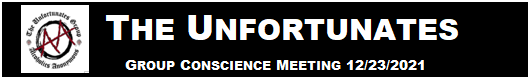 Introduction…  Call to Order — Serenity Prayer Roll Call Service MembersGSR — Jeff M. – here 	Treatment — Lorie K. - here	Treasurer — Chaia S. - XX	Secretary — Leslie R. – here 	Literature — Adem S. – here 	Corrections — Debbie I. – here 	Coffee Captain — Claudio – here 	Hospitality — Joe R. – here 	Intergroup — Jim S. – XX (Stuart provided update)	CPC/PI — Rick R. – here 	Newcomer Chair — Cris M. – here 	Chairperson — Renée B. – here   Reports & Updates Treasurer’s Report – Chaia S (Joe provided update)Joe provided update for Chaia Rennie – Motion to Approve & 2nd Meeting Minutes from Prior Group Conscience – Leslie RReviewed & Highlighted Updates from Dec 2021 GC MeetingRennie - Motion to Approve & 2ndGSR – Jeff MGSO levelDistrict 21 Meeting Dec. Upcoming Spring Assembly 3/18-20th.  You can volunteer through sign up genius application5th Addition Big Book Update – BB “language changes” Building bridges initiative to facilitate better communication between GSO & District.  Regional / National Level Updates.Requesting next year’s conference agenda in advance of meetingsArea 65 planning for Southwest Conference (host) in 2024Other groups visiting groups within DistrictJanuary GSR orientation Jan. 9thFinancial Update included in reportUpdated website maintained with great highlights and information available at AA.org (link provided in report)Power Point to be provided by Jeff and sent to TUG by Secretary – Jeff will forward LPR any future decks and I will forward to groupPaul asked if we have access to future reports; folders, etc for all to view Intergroup Report – Jim S (Stuart provided update)DIA now has a new office manager named Sam F.Contributions and book sales were higher in this quarter, and DIA is in a healthy cash flow position. Costs were somewhat higher this year related to the move to Farmers Branch, but the DIA has a healthy reserve to absorb these costs. The Dallas Intergroup Chili Cookoff is scheduled for Feb 25 from 11- 2 and will be held at Cochran Methodist church. If you wish to enter the competition, please email Charlie at charlieo42190@yahoo.com.Service opportunities available for Zoom meetings at the Dallas County Jail: 	 Men’s meetings: Monday-Friday 9am-10am, Tuesdays 1pm-2pm.  	Women’s meetings: Monday, Wednesday, Friday 12:30pm-1:30pm.If you would like to volunteer for one of these slots, it can be coordinated through the DIA office, or I will take it to the new Corrections chair when it is announced. Night-watch takes phone calls for Intergroup during off hours. This is a great service opportunity that demands little time. You can volunteer to serve as little as one shift a quarter. If you are interested, I can connect you, or you can register online or with the Intergroup office.Intergroup meetings still on Zoom may move back to in person next yearTreatment – Lorie KLife Path Zoom meetings Wednesday at 10am not meeting last 2 weeks of the month, but should resume Waterford, Young Adults are receptive, and more volunteers neededHealing Springs (Bridging the Gap) 1st and 3rd Friday of each month 7pm need volunteers to assist as temporary contact; hope to get back to live mtgs. Waiting on Response from VA hospitalNEEDS more volunteers – same ppl each week; observe 1st Corrections – Debbie I, Kyle added comments New contact at Dallas County Courthouse.  Possible opportunity for men to share story (TBD)Still working w/ Collin and Denton Counties for in person meeting opportunitiesDistrict provided updated point of contact for Denton County to be further pursued by Debbie and PaulKyle reported that CC still won’t allow in-person mtgs; Area conf 10.14.22 – volunteer opportunities Applications need to be sent back to Kyle ASAP – send Kyle a text if interested CP/CPI – Rick Newcomer – Cris MHospitality & Literature – Adem  Old Busines Chairperson – Renee B.Treasurer – Chaia S.Secretary – Leslie R.Intergroup – Jim S.CP/CPI – Rick R.Website guru: changes to site and/or committee needs, Rick will handle; also, Secretary will continue to manage TUG distribution rosterContact Rick at cpc@unfortunates.org Hospitality – Joe R.N/A (waiting for hybrid mtgs)Newcomer – Cris M.Great participation; enough greeters for each weekCoffee Captain – Claudio O.N/A (waiting for hybrid mtgs)Kyle comments for hybrid mtgs: Kyle, Adem, Lacy, a couple of others went to church and staff were happy to see them; will need to restock on a few items; large TVs to use as monitors – ppl can join via Zoom or in person; Kathy clarified that we still need to vote on whether or not we will indeed move to the “hybrid” format New Business: N/A    7th Tradition Venmo AnnouncementClose – Lord’s Payer